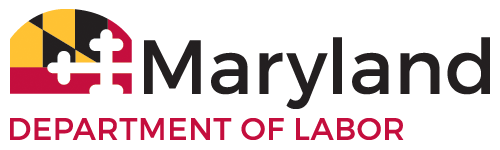 THIRD PARTY QEI SAFETY INSPECTION VIOLATION NOTICEUnit Registration NumbersFollowing an inspection of the above referenced equipment, Safety Violations were identified. It is your obligation to correct the above deficiencies, subject to Article-Public Safety, Title  §12 - 814. Failure to comply may result in one or more of the following:State of Maryland Department of Labor Elevator Safety Inspection Unit will post notice prohibiting the elevator/equipment from use.If an owner continues to operate an elevator with an expired certificate after notice is issued, the State of Maryland Department of Labor Elevator Safety Inspection Unit will proceed to issue citations as allowed by law.QEI Company:      QEI Address:      Phone:      Building/Site Name:      Building/Site Name:      Building/Site Name:      Site Address:      City:      Zip Code:      U1:      U2:      U3:      U4:      U5:      U6:      Page #Page #Page #Inspection DateInspector NameID #Safety Code & YearofNo.Code RuleViolation DescriptionUnit #Unit #Unit #Unit #Unit #Unit #No.Code RuleViolation Description123456Signature of Owner or Authorized Agent Acknowledging Receipt of OrderSignature of Authorized Third Party InspectorPrint Name:       Print Name:       